Nursery Homework W/B 23/11/20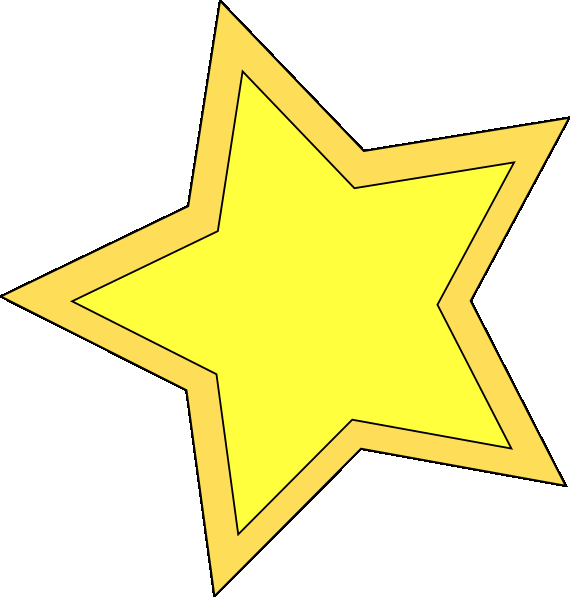 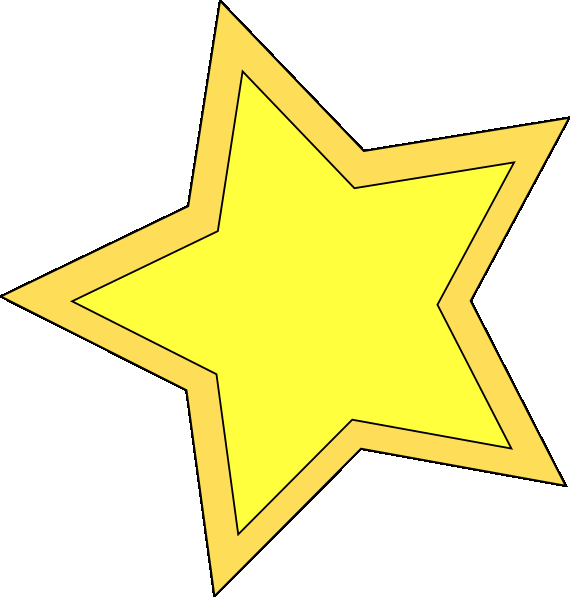 